臺北市立北投國民中學活動成果紀錄表活動照片活動名稱七年級防災宣導活動時間112年2月14日8時30分地點三樓演講廳對象七年級學生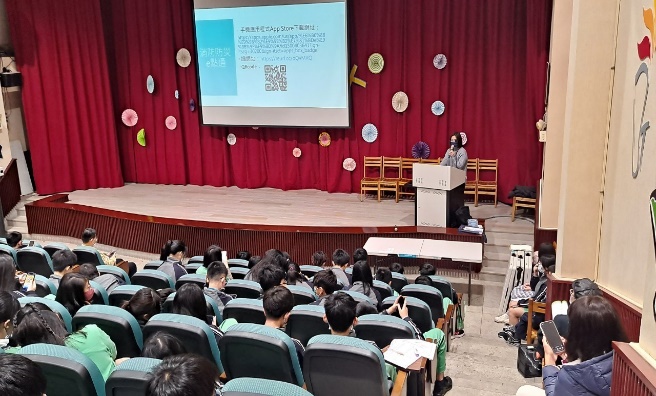 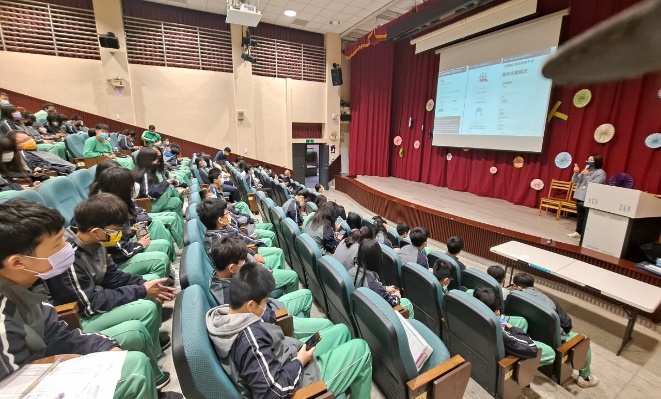 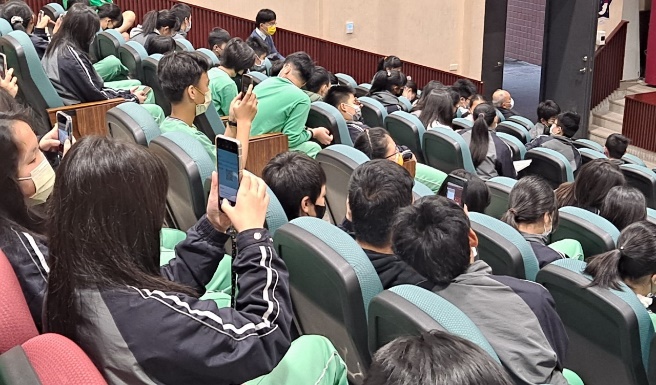 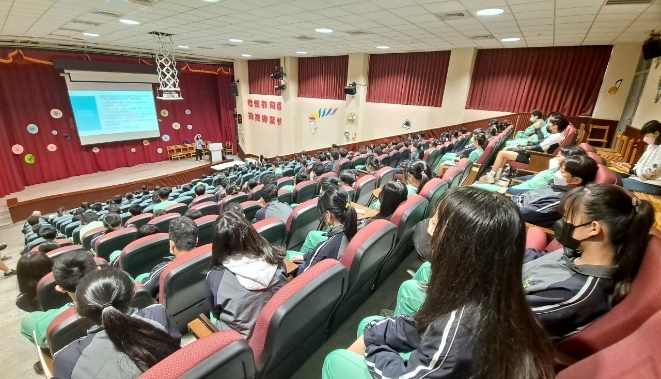 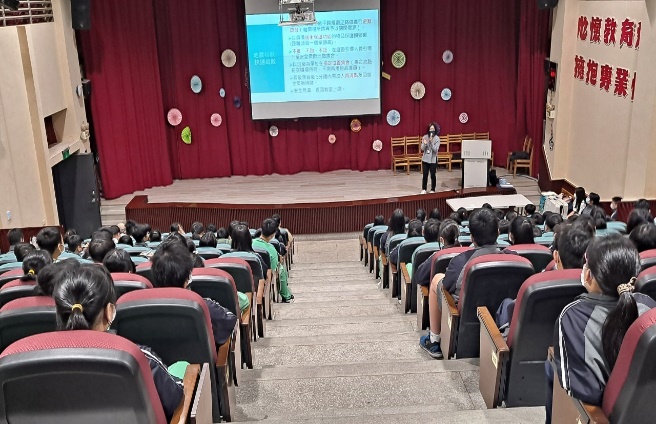 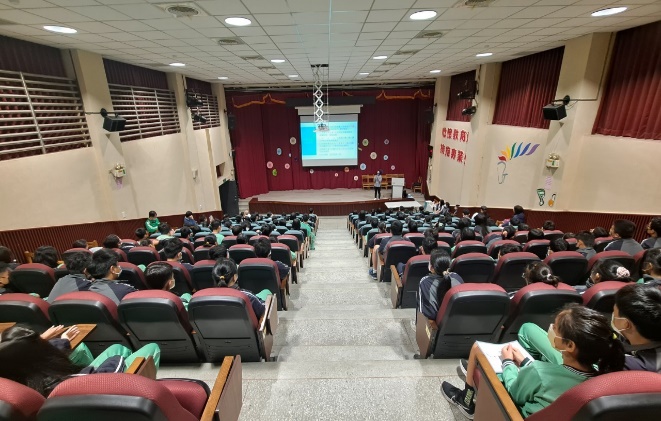 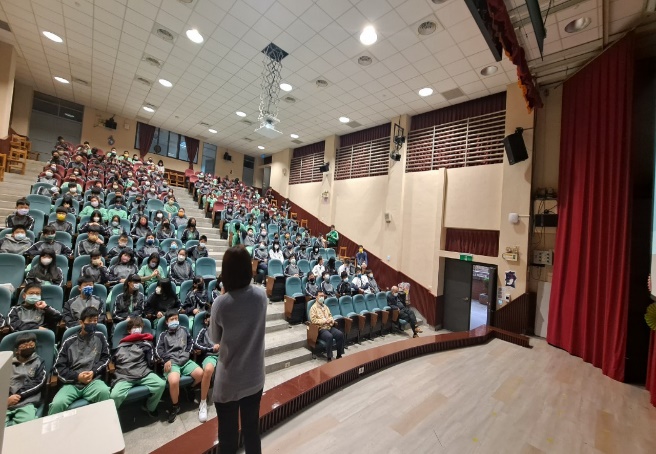 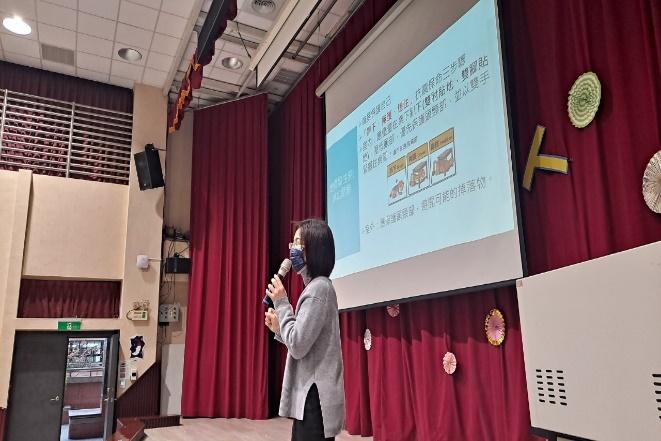 